The Canterville GhostEpisode 3 (Part 1)Listen and fill in the gaps.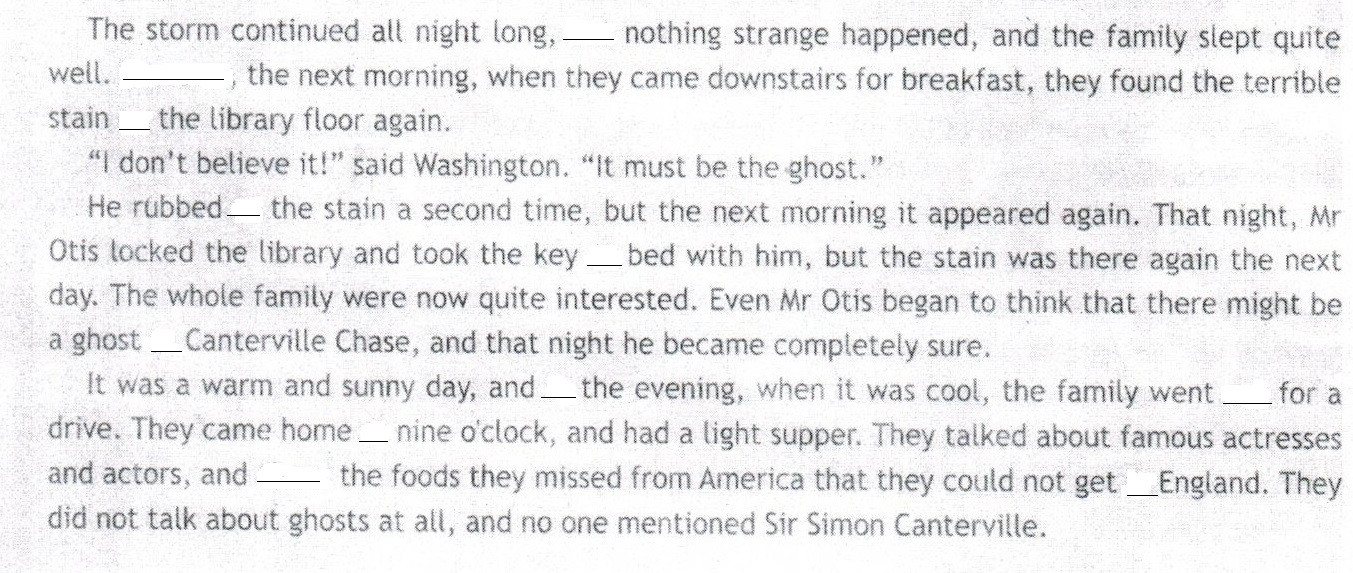 Episode 3 (Part 2)Choose the right word and fill in the gaps.clank		asleep	oil	calm		torn		wrists		sight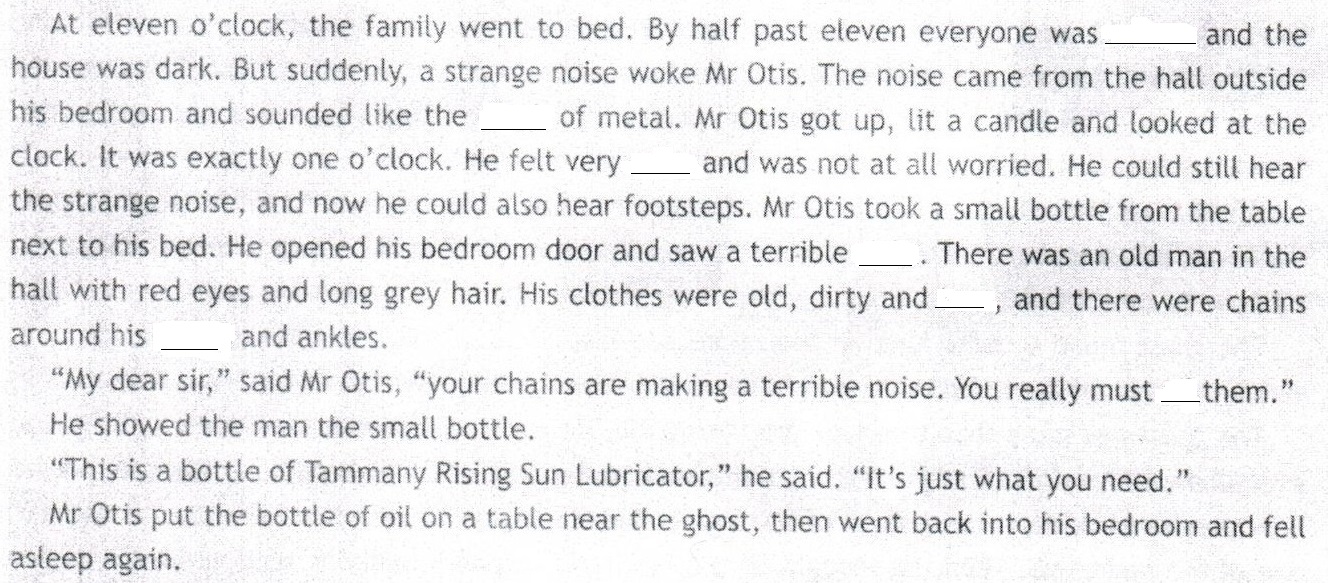 Episode 4Read clearly and with expression.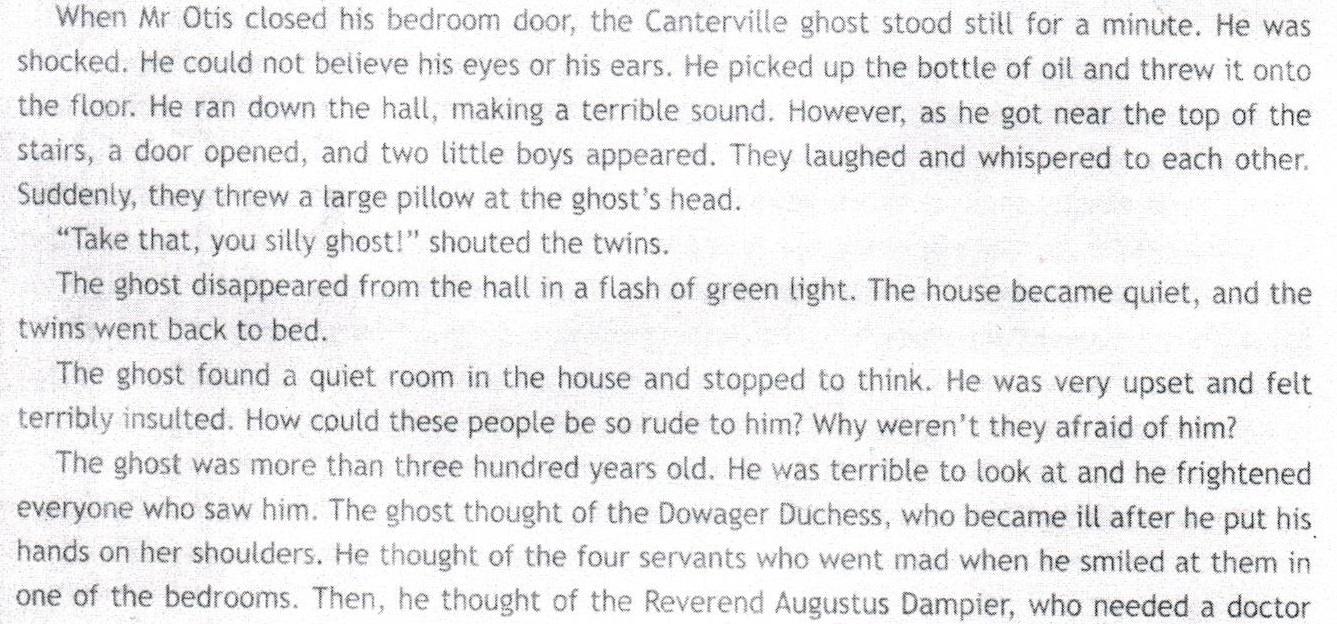 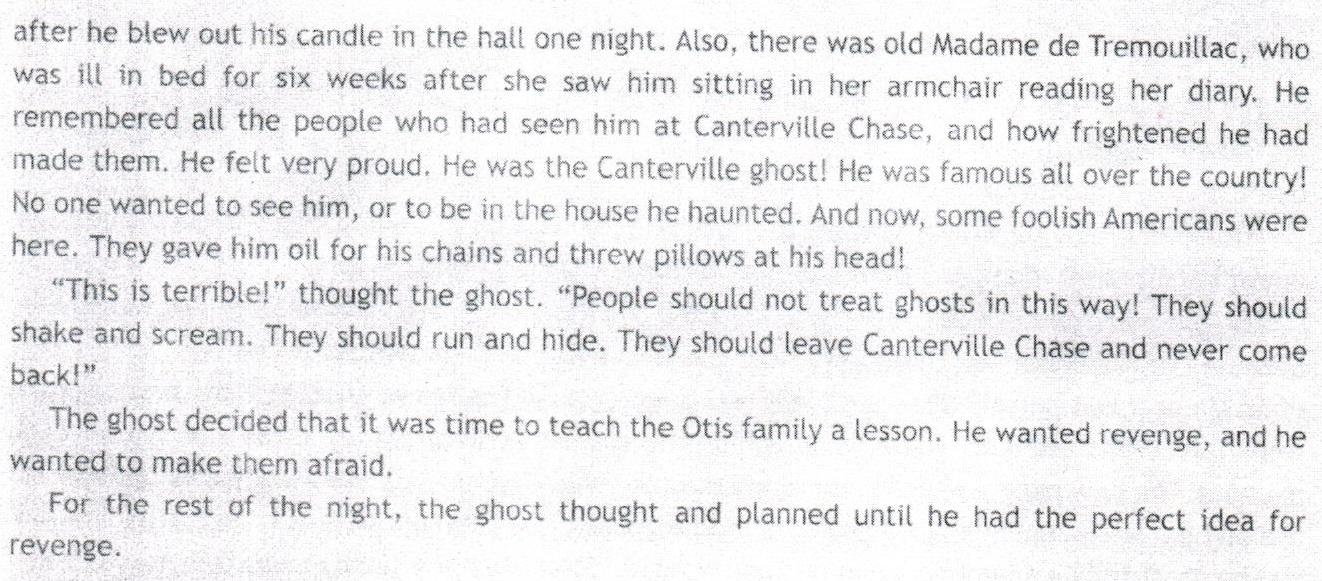 True or FalseThe Ghost picked up the bottle of perfume and threw it onto the floor. 		There were twins on the top of the stairs. 							People in this house weren’t afraid of the ghost. 						The ghost was more than five hundred years ago. 						The Dowager Duchess went mad after the ghost put his hands on her shoulders. 	The ghost was very proud of the new hosts of the house. 				In the ghost’s opinion, people should shake and scream when they saw him. 	The Canterville Ghost wanted revenge. 							He didn’t have any idea last night.								